 Disatex “la armonia del color “ we are an importer and marketer of supplies for clothing. We handle several lines of work such as buttons, textiles (command example document of the products needed), closures, and supplies of dressmaking.We are looking for new suppliers and we are interested in looking for new countries with which we can find commercial linksEncaje – lace HSCODE 5810100000Components: polyester 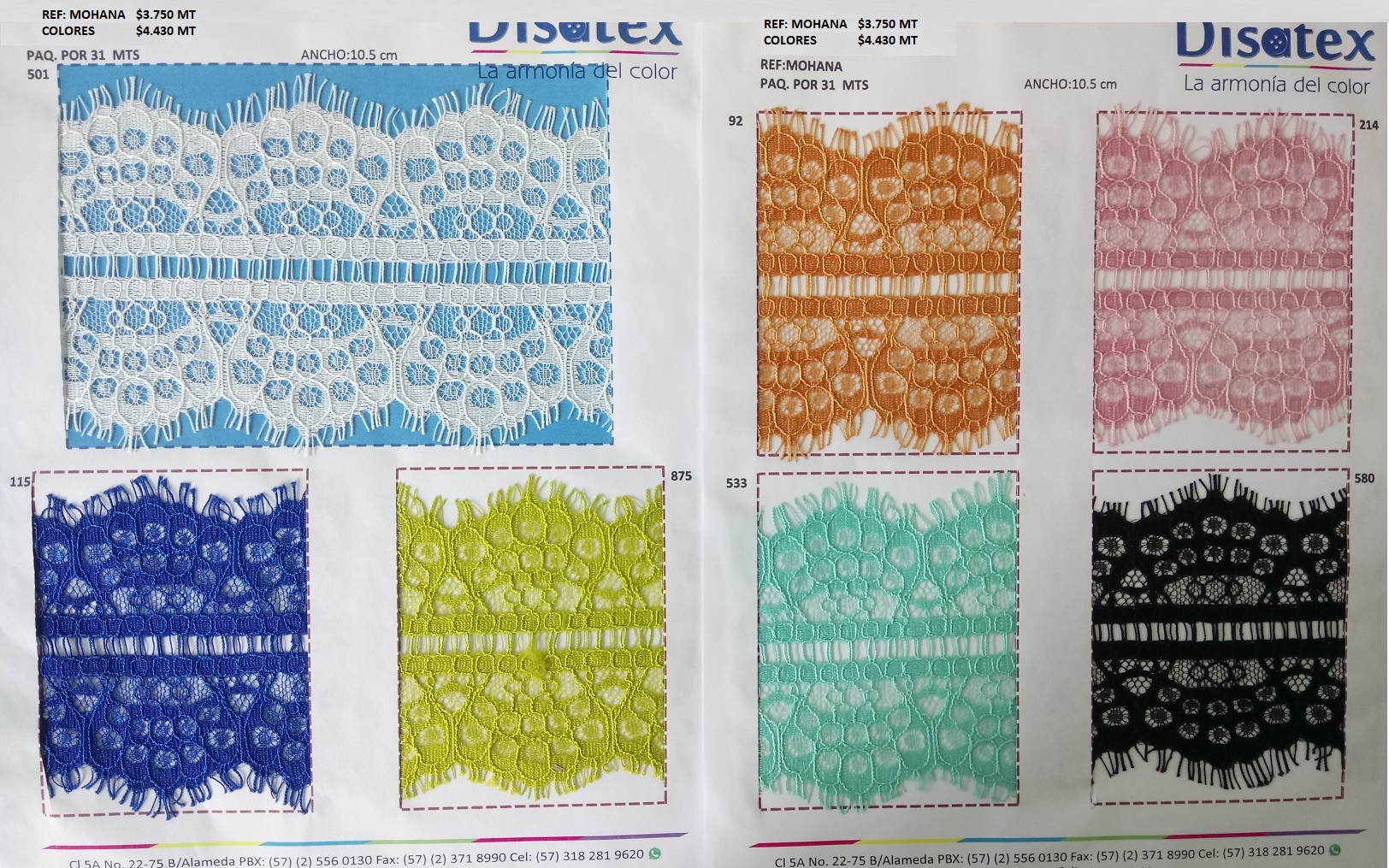 GUPIUR – guipiureHSCODE 5810100000 it is the most important product for usCOMPONENT : POLYESTER OR POLYAMIDE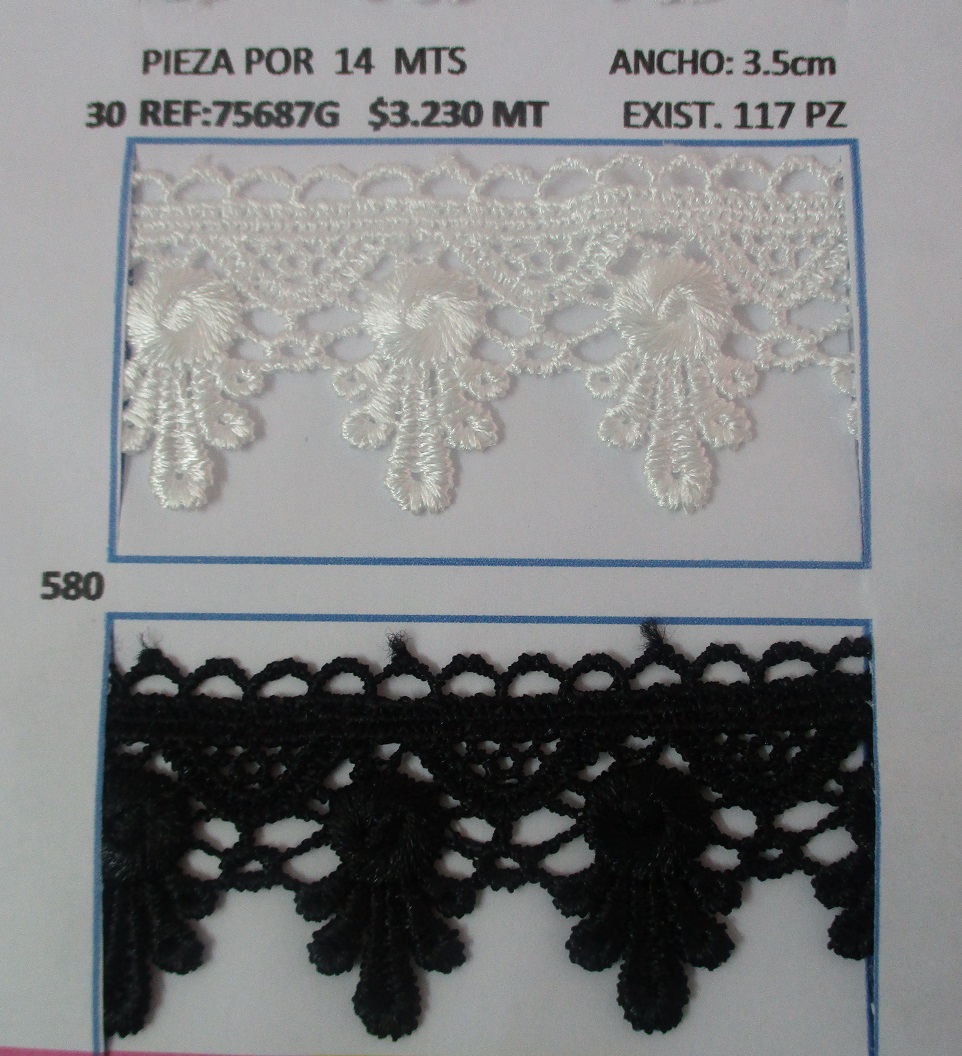 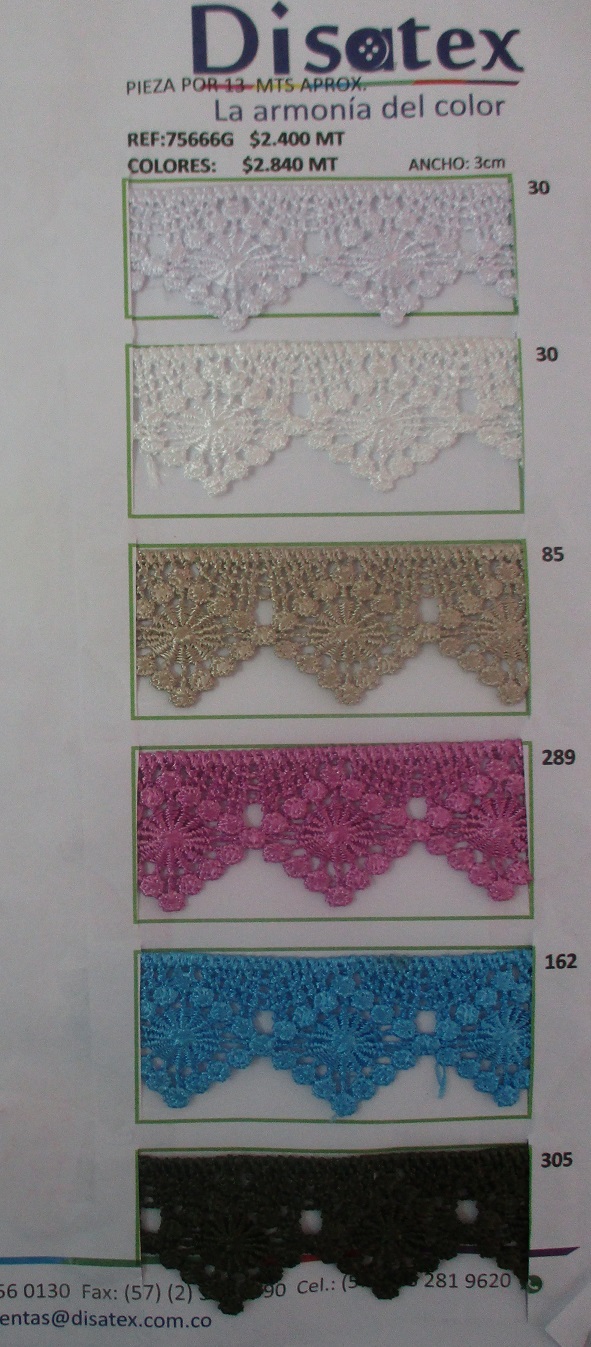 Letin – tc lace HSCODE 5810100000Components : polyester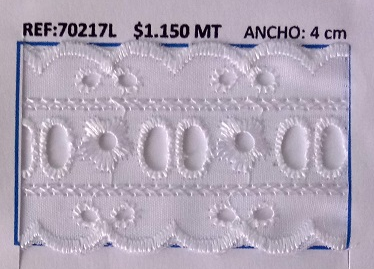 Bolillo - bobbin laceHSCODE 5810100000Components: cotton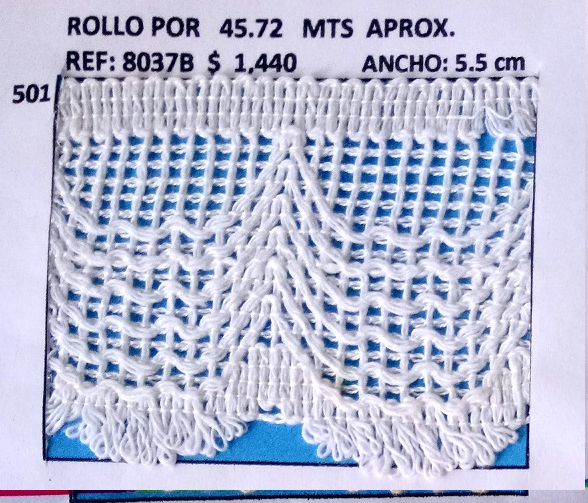 